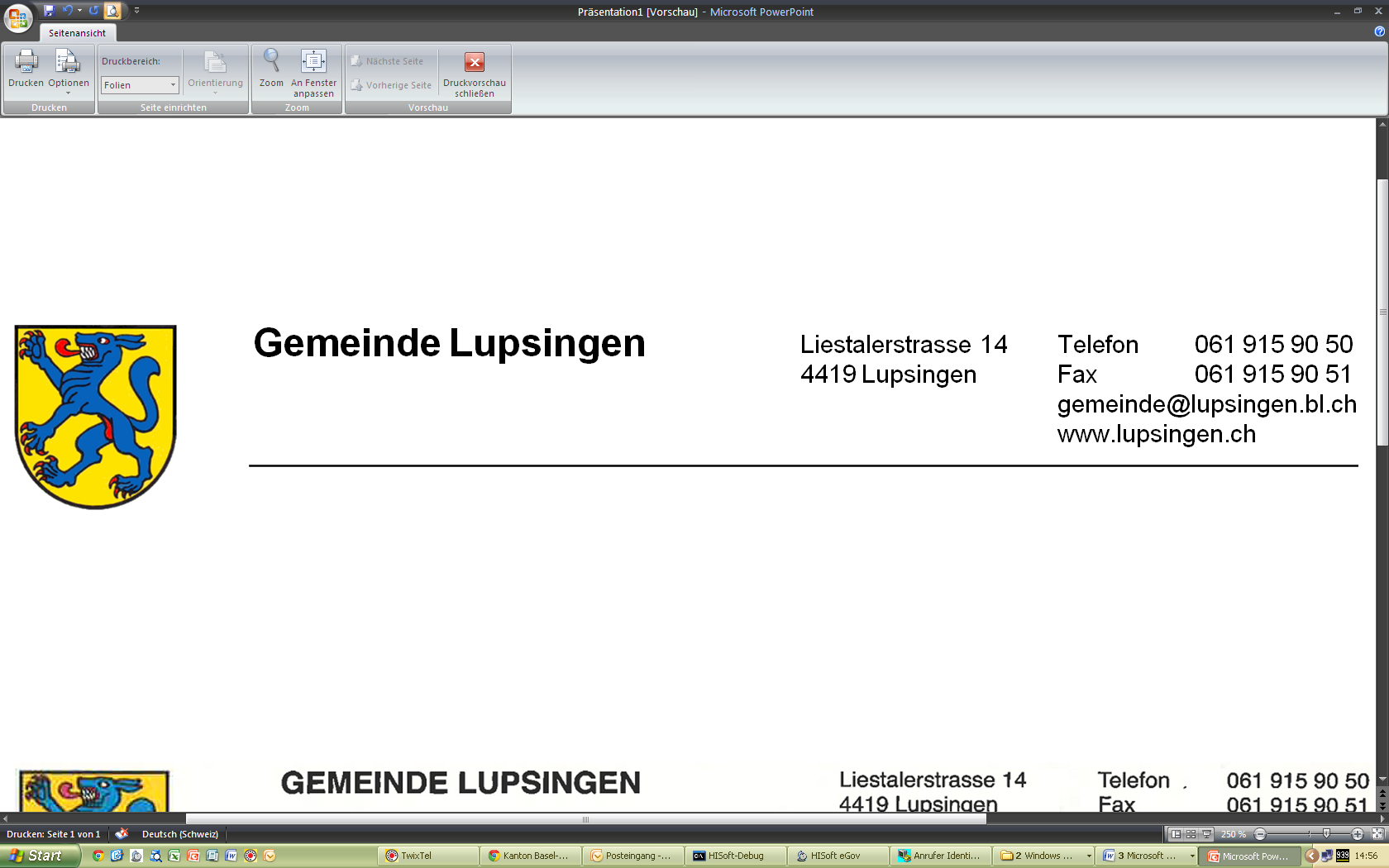 Katasteranzeigen bestellenAus Datenschutzgründen kann die Katasteranzeige nur an aktuelle Eigentümerinnen / Eigentümer abgegeben werden.ArtikelPreisAnzahlKatasteranzeigenGratisAdresse Gesuchsteller/inAdresse Gesuchsteller/inName / VornameStrasse / Nr.PLZ / WohnortTelefonE-MailAnmerkungAnmerkungParzellen Nr.Strasse / Nr.Sonstiges